TÍTOL DEL TEXT EN LA LLENGUA DE L’ARTICLERebut: 00/00/202X. Acceptat: 00/00/202X. Cita recomanada:Cognom, N. (Any). Títol. PHONICA, vol, p. xx-yy. DOIResum
Primer text del resum en la llengua del document principal primer text del resum en la llengua del document principal primer text del resum en la llengua del document principal primer text del resum en la llengua del document principal primer text del resum en la llengua del document principal primer text del resum en la llengua del document principal primer text del resum en la llengua del document principal primer text del resum en la llengua del document principal primer text del resum en la llengua del document principal document principal primer text del resum en la llengua del document principal. Cos i tipus de lletra Times New Roman 11. Cos i tipus de lletra Times New Roman 11. Cos i tipus de lletra Times New Roman 1. Cos i tipus de lletra Times New Roman 11. Cos i tipus de lletra Times New Roman 11. Cos i tipus de lletra Times New Roman 11. Cos i tipus de lletra Times New Roman 11. Cos i tipus de lletra Times New Roman 11. Paraules clau: Entre 3 i 5 paraules clau amb la primera lletra en majúscula i separades per punt i coma.Título (Español)Resumen: Primer texto del resumen en la lengua del documento principal primer texto del resumen en la lengua del documento principal primer texto del resumen en la lengua del documento principal primer texto del resumen en la lengua del documento principal primer texto del resumen en la lengua del documento principal primer texto del resumen en la lengua del documento principal primer texto del resumen en la lengua del documento principal primer texto del resumen en la lengua del documento principal primer texto del resumen en la lengua del documento principal.Cuerpo y tipo de letra Times New Roman 11. Cuerpo y tipo de letra Times New Roman 11. Cuerpo y tipo de letra Times New Roman 11. Cuerpo y tipo de letra Times New Roman 11. Cuerpo y tipo de letra Times New Roman 11. Cuerpo y tipo de letra Times New Roman 11. Cuerpo y tipo de letra Times New Roman 11. Palabras clave: Entre 3 y 5 palabras clave con la primera letra en mayúscula y separadas por punto y coma.Title (English)Abstract: First text of the abstract in the language of the main document first text of the abstract in the language of the main document first text of the abstract in the language of the main document first text of the abstract in the language of the main document first text of the abstract in the language of the main document first text of the abstract in the language of the main document first text of the abstract in the language of the main document first text of the abstract in the language of the main document first text of the abstract in the language of the main document first text of the abstract in the language of the main document first text of the abstract in the language of the main document first text of the abstract in the language of the main document.Font must be Times New Roman 11 font must be Times New Roman 11 font must be Times New Roman 11 font must be Times New Roman 11 font must be Times New Roman 11 font must be Times New Roman 11 font must be Times New Roman 11 font must be Times New Roman 11 font must be Times New Roman 11 font must be Times New Roman 11.Keywords: From 3 to 5 keyword with the first letter in capital and separated by semicolon.1. Apartat de primer nivellCos i tipus de lletra Times New Roman 11. Cos i tipus de lletra Times New Roman 11. Cos i tipus de lletra Times New Roman 11, Cos i tipus de lletra Times New Roman 11. Cos i tipus de lletra Times New Roman 11. Dins del text, les referències a d’altres treballs es fan amb el cognom de l’autor o autors i l’any de publicació entre parèntesi: (Garrido, 2020). Si la referència és extreta d’una pàgina, s’hi afegeix una (p.) i el número de la pàgina: (Garrido et al., 2019, p. 27), i en el cas que siguin més d’una: (Garrido et al., 2019, p. 27-28).Si es tracta de dues o més obres d’un mateix autor, s’hi posen els anys separats per coma: Marrero, 2014, 2015); i,  en el cas que siguin del mateix any, es distingeixen amb una lletra: (Rodero, 2015a, 2015b).Pel que fa a obres de dos autors, se citen tots dos separats per una “i” (Roseano i Fernández-Planas, 2019); si són més de dos autors, se cita el primer autor, seguit de et al.: (Prieto et al., 2013); i si són dues o més obres d’autors diferents, se separen per punt i coma: (Alfano, 2015; Congosto, 2011; Face, 2006). Les citacions textuals breus es presentaran entre cometes. «text text text» (Escandell, 1999, p.3948)Si les citacions tenen una extensió igual o superior a tres línies, es presentaran justificades en text a part, amb els marges de l’esquerra i de la dreta sagnats d'1 cm., i la font Times New Roman 10 punts. Per exemple: Com indica Carbonell (2014):Text de cita text de cita text de cita text de cita text de cita text de cita text de cita text de cita text de cita text de cita text de cita text de cita text de cita text de cita text de cita text de cita text de cita text de cita text de cita text de cita text de cita text de cita tex de cita text de cita text de cita text de cita tex de cita text de cita. (Carbonell, 2014, p. 87)Si s’ha d’ometre una part de la citació breu o llarga, l’omissió s’indicarà amb tres punts seguits i tancats amb claudàtors […].[…] Text de cita text de cita text de cita text de cita text de cita text de cita text de cita text de cita text de cita text de cita text de cita text de cita text de cita text de cita text de cita text de cita text de cita text de cita text de cita text de cita text de cita tex de cita text de cita Carbonell (2014, p. 87)Text del document principal text del document principal text del document principal text del document principal text del document principal text del document principal text del document principal text del document principal text del document principal text del document principal text del document principal text del document principal text del document principal.1.1. Subapartat de segon nivellText del document principal text del document principal text del document principal text del document principal text del document principal text del document principal text del document principal text del document principal text del document principal text del document principal text del document principal text del document principal Si s’ha d’ometre una part de la citació breu o llarga, l’omissió s’indicarà amb tres punts seguits i tancats amb claudàtors. Ex. […].1.1.1. Subapartat de tercer (i quart) nivell Text del document principal text del document principal text del document principal text del document principal text del document principal text del document principal text del document principal text del document principal text del document principal text del document principal text del document principal text del document principal text del document principal text del document principal text del document principal text del document principal text del document principal text del document principal.2. Apartat de primer nivellText del document principal text del document principal text del document principal text del document principal text del document principal text del document principal text del document principal text del document principal text del document principal text del document principal text del document principal text del document principal text del document principal text del document principal text del document principal text del document principal text del document principal text del document principal.Las notes es situaran al peu de la pàgina amb un format de lletra Times New Roman 10 i interlineat simple(1) Text formatat per a exemples que es relacionin en una seqüència. (2) Text formatat per a exemples que es relacionin en una seqüència.Text del document principal text del document principal text del document principal text del document principal text del document principal text del document principal text del document principal text del document principal text del document principal text del document principal text del document principal text del document principal text del document principal text del document principal text del document principal text del document principal text del document principal text del document principal.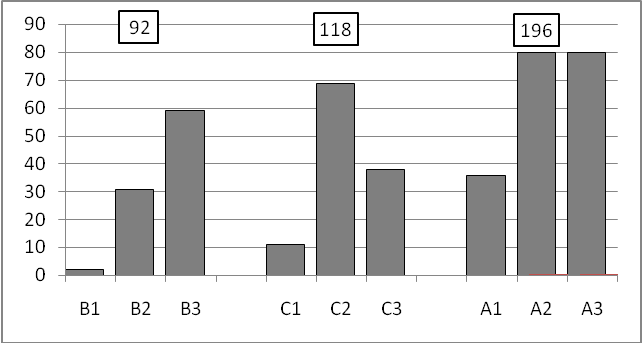 Figura 1. Peu de figura centrat i font Trebuchet 10. Text del document principal text del document principal text del document principal text del document principal text del document principal text del document principal text del document principal text del document principal text del document principal text del document principal text del document principal text del document principal text del document principal text del document principal text del document principal text del document principal text del document principal text del document principal text del document principal text del document principal text del document principal text del document principal text del document principal text del document principal text del document principal.Taula 1. Peu de taula centrat i font Trebuchet 10.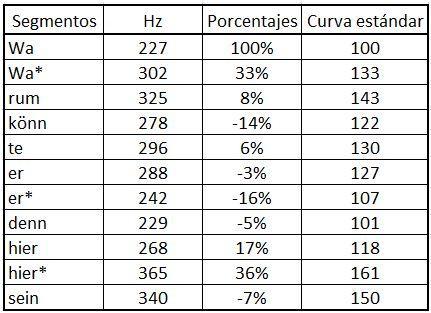 Text del document principal text del document principal text del document principal text del document principal text del document principal text del document principal text del document principal text del document principal text del document principal text del document principal text del document principal text del document principal text del document principal text del document principal text del document principal text del document principal text del document principal text del document principal.Referències bibliogràfiquesPer a les referències bibliogràfiques, seguirem les normes APA vigents. Vegem-ne a continuació alguns exemples:Article de revista (en paper o digital, amb DOI o URL)Gómez-Domínguez, M., Fonseca-Mora, M.C. i Herrero, F. (2018). First and foreign language early reading abilities: The influence of musical perception. Psychology of Music, 1 (286), 1-12. https://doi.org/10.1177/0305735617746734Román, D., Muñoz-Builes, D. Quezada, C. i Atria, J.J. (2020). Alcances y límites de un mapa prosódico. Onomázein, 49, 21-39. https://doi.org/10.7764/onomazein.49.02 Stefanile. A. (2020). The Transition From Classroom to Zoom and How it Has Changed Education. Journal Of Social Science Research, 16, 33–40. https://doi.org/10.24297/jssr.v16i.8789Webb, N. M. (1989). Peer interaction and learning in small groups. International Journal of Educational Research, 13, 21-40.Capítol de llibreCondon, William S. (1982). Cultural Microrhythms. Dins Davis, M. (Ed.), Interaction Rhythms. Periodicity in Communicative Behavior (p. 53-76). Human Sciences Press.Hualde, J. I. (2020). Syllable merger. Dins: S. Colina, i F. Martínez-Gil (Eds.). The Routledge Handbook of Spanish Phonology (pp. 162-180). Routledge.Wharton, T. (2012). Prosody and Meaning: Theory and Practice. Dins J. Romero-Trillo (Ed.), Pragmatics and Prosody in English Language Teaching (pp.97-117). Sprinder.Comunicació/ Pòster a un CongrésAlonso-Vega, J., Álvarez-Iglesias, A., Ávila-Herrero, I., i Froxán-Parga, M. X. (Juny, 2019). Verbal interaction analysis of the intervention to an adult with severe behavioral problems [Presentació de pòster]. XVI European Congress of Psychology, Moscú, Rusia.    https://doi.org/10.26226/morressier.5cf632bbaf72dec2b055469e.  Llibre amb editorLloret, M.R., i Pons, C. (Eds.). (2011).  Noves aproximacions a la fonologia i la morfologia del català. Institut interuniversitari de Filologia Valenciana. Llibre (Imprès o en línia)Garay, U., Gaminde, I., Etxebarria, A., i Romero, A. (2015). La influencia del género textual en la producción del elemento prosódico. Servicio de Publicaciones de la Universidad de Navarra.Ladd, D.R. (1996). Intonational Phonology. Cambridge University Press. Martínez-Celdrán, E., i Fernandez-Planas, A.M. (2007). Manual de fonética española. Articulaciones y sonidos de español. Ariel.          Tesis Flege, J.E. (1979).  Phonetic interference in Second Language Adquisition Tesi doctoral, Indiana University.  Marczyk, A. K. (2015). Déficits de la composante phonético-phonologique dans l'aphasie et stratégies compensatoires: Analyse acoustique et perceptive de productions consonantiques de sujets hispanophones [Tesi doctoral, Universitat Autònoma de Barcelona]. https://ddd.uab.cat/record/165717Nom Cognom/sUniversitat de ..., Centre d’investigació(País)email@email.emailORCID:https://orcid.org/0000-0000-0000-0000Nom Cognom/sUniversitat de ..., Centre d’investigació(País)email@email.emailhttps://orcid.org/0000-0000-0000-0000Nom Cognom/sUniversitat de ..., Centre d’investigació(País)email@email.emailhttps://orcid.org/0000-0000-0000-0000Nom Cognom/sUniversitat de ..., Centre d’investigació(País)email@email.emailhttps://orcid.org/0000-0000-0000-0000